ORFEUKSEN TARU Traakiassa eli ja hallitsi joenjumala ja kuningas Oiagros, joka oli naimisissa muusa Kalliopen kanssa. Pariskunnalle  syntyi kaksi poikaa, Orfeus ja Linos, joskin jotkut pitivät poikien isänä itseään Apollonia. Linos muutti Teebaan ja toimi siellä nuoren Herakleen opettajana. Hän sai surmansa oppilaansa raivonpurkauksessa. Orfeukselle Apollon lahjoitti kultaisen lyyran ja suosi  muutenkin nuorukaista, joka viihtyi muusain seurassa ja oppi heiltä laulua ja soittoa. Hän keksi kitharan  tai ainakin lisäsi sen kielten lukumäärän  seitsemästä yhdeksään, jotta se vastaisi muusain lukumäärää. Hän kulki kaupungista ja kylästä toiseen ja lauloi sankarien teoista, rakkaudesta,  muista ihmisten välisistä suhteista ja luonnon kauneudesta. Hänestä kehittyi kaikkein lahjakkain ja kuuluisin laulaja, joka kykeni  laulullaan  kiehtomaan ihmisiä, eläimiä ja jopa elotonta luontoa. Sanotaan että kaikkialla ihmiset, villieläimet ja linnut kerääntyivät kuulemaan häntä ja että jopa puut ja kasvit, meri ja tuuli tottelivat häntä. 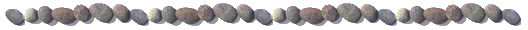 Orfeus osallistui Argonauttien retkeen mutta poikkesi suuresti muista retken osanottajista. Ruumiinvoimiltaan hän ei näet ollut läheskään suurten sankarien veroinen eikä siksi toiminut soutajana eikä sotaisissa tehtävissä. Viisas Kentauri Kheiron oli sen sijaan ennustanut Iasonille, että matkalaisilla olisi Orfeuksesta muunlaista hyötyä. Koko retken ajan hän huolehti miehistön uskonnollisista velvoitteista, muun muassa siitä, että Argonautit vihkiytyivät Samothrakensaarella kabiirien palvelusmenoihin. Hänen laulunsa vaikutuksesta Argo lipui valmistuttuaan itsestään veteen, hän rauhoitteli toisiaan vastaan iskeviä kallioita ja auttoi nukuttamaan kultaista taljaa vartioivan  lohikäärmeen. Sitä paitsi hän lauloi tahtia soutajille, huvitti matkalaisia laulullaan ja pelasti heidät seireenien aiheuttamasta vaarasta laulamalla vielä seireeneitäkin vaikuttavammin. Kulkiessaan kerran luonnossa hän kohtasi Eurydiken, metsän nymfin, ja rakastui silmittömästi. Eros nuolineen piti huolta, että Eurydike vastasi hänen tunteeseensa, ja nuoret halusivat vain olla yhdessä ja nauttia rakkaudestaan. Valitettavasti myös paimen nimeltä Aristaios, Apollonin ja nymfi Kyrenen poika, oli ihastunut Eurydikeen ja ahdisteli tätä. Paetessaan Aristaiosta Eurydike astui vahingossa myrkyllisen käärmeen päälle, ja menehtyi käärmeenpuremaan. Orfeus oli suunniltaan surusta ja kieltäytyi hyväksymästä rakastettunsa menetystä, koska se oli hänestä epäoikeudenmukainen. Hän ryhtyi suunnittelemaan Eurydikeen noutamista takaisin Manalasta, vaikka kaikki neuvoivat häntä unohtamaan moisen mahdottoman ajatuksen. Kymmenen  päivän ajan hän harkitsi aiettaan mutta päätti sitten kaikesta  huolimatta yrittää saada Haadekselta luvan tuoda Eurydoke takaisin elävien joukkoon. Ensin hänen piti löytää sisäänkäynti Manalaan, eikä sekään ollut helppoa. Kukaan ei osannut tai halunnut häntä neuvoa, koska jokainen piti koko hanketta mielettömänä. Lopulta hän löysi saman sisäänkäynnin, jota Herakleskin oli käyttänyt lähtiessään hakemaan Kerberosta. Kun hän saapui perille Manalaan, hän hurmasi laulullaan koko sen henkilökunnan ja keskeytti kaiken toiminnan: Iksionin pyörä ei liikkunut, Sisyfoksen kivi ei vierinyt, Tantalosta ei vaivannut nälkä eikä jano, ja Danaidit lakkasivat ammentamasta vettä seuloillaan. Kerberoskin kesyyntyi, ja Kostottaret liikuttuivat kyyneliin saakka. Nähtyään Orfeuksen laulujen vaikutukset ja tämän vaioaan kohtaan osoittaman rakkauden Haades ja Persefone päättivät päästää Eurydiken  takaisin elävien keskuuteen, ja profeetallisen voimansa vaikutuksesta Orfeus sai siis puolisonsa takaisin.  Hänestä tuli yksi harvoista sankareista, jotka olivat eläessään päässeet Manalaan ja onnistuneet pääsemään sieltä poiskin. Hänen ajateltiin nyt hallitsevan Manalan salaisuudet. Kreikkalaisilla myyteillä oli kuitenkin tapana kehittyä, ja varsinkin tragediakirjailijat mukailivat niitä jatkuvasti uusilla yksityiskohdilla. Niinpä Ofeuksen tarukin sai 400-luvulla eKr. uuden muodon. Joku piti kohtuuttomana, että yksin Orfeus saisi puolisonsa takaisin  kokonaan ja ehdoitta. Myytin uudessa versiossa Haades asetti Orfeukselle erään ehdon: Manalasta poistuttaessa laulajan pitäisi kulkea edellä, eikä hän saisi yhteisellä matkalla maan päälle kertaakaan kääntyä katsoa rakastettuaan. Jumalten aikaansaamien ihmeiden näkeminen ja varsinkin niiden epäileminen oli näet ehdottomasti kiellettyä. Jos Orfeus kääntyisi, Eurydike palaisi peruuttamattomasti Manalaan. Alkumatka sujui hyvin, mutta kun Orfeus ei kuullut eikä nähnyt mitään merkkiä siitä, että Eurydike todella edelleen seurasi häntä, hän kääntyi, ja Eurydike katosi hänen näkyvistään. Orfeus yritti huutaa kadonnutta nimeltä ja palata takaisin tätä noutamaan, mutta se estettiin. Epätpivoisena hän nousi yksin maan päälle ja suri puolisoaan kauan ja syvästi. Ollessaan Manalassa Orfeus laulunsa lomassa katsellut ympärilleen, ja palattuaan maan päälle hän kertoi ihmisille ainutlaatuisia tietoja vainajien elämästä Manalassa. Vuosisatojen ajan hänen kannattajansa kokoontuivat muistelemaan hänen kertomuksiaan. Näistä kokoontumisista kehittyi sielun kuolemattomuuden korostava mysteeriuskonto. Orfeuksen kokemusten perusteella hänen mysteeriensä kannattajille annettiin yksityiskohtaisia käyttäytymisohjeita kuoleman jälkeistä elämää varten. Eräistä Etelä-Italian kreikkalaisalueiden haudoista on löydetty kultalevyjä, joihin oli kirjoitettu tällaisia ohjeita. Parhaiten säilyneessä levyssä on seuraavanlainen teksti vuoden 400 eKr. tienoilta: Haadeksen talon vasemmalta puolelta löydät lähteen, jonka vieressä on vaalea sypressi. Älä mene lähellekään sitä lähdettä, sillä tulet löytämään Mnemosynen järven luota toisen lähteen, josta virtaa  kylmää vettä, ja vartijat  sen ääreltä. Sano heille: >> Minä olen maan ja tähtikirkkaan taivaan lapsi, mutta minun sukuni on taivaasta. Tämän te tiedättekin. Olen nääntymäisilläni janoon ja pyydän teitä siksi antamaan minulle pian kylmää vettä, joka virtaa Mnemosynen järvestä. >> Ja he tulevat mielellään  antamaan sinulle elämän vettä tuosta  jumalaisesta lähteestä, ja sinä tulet elämään ja hallitsemaan yhdessä sankarien kanssa. Ensimmäinen lähde oli Lethen eli unohduksen lähde, josta sielun ei pitänyt juoda, koskaunohdus on kuolemaa. Sen sijaan hänen piti juoda Mnemosynen, muistin henkilöitymän ja muusain äidin, järvestä virtaavaa vettä, koska vain siten hän saattoi tulla samanlaiseksi kuin sankarit ja saavuttaa sielunsa kuolemattomuuden. Orfeuksen viimeisistä elinvuosista ja hänen kuolemastaan esitettiin monia erilaisia versioita. Jotkut väittivät, että Zeus oli surmannut hänet salamallaan, koska hän oli mysteereissään paljastanut jumalten salaisuuksia. Toiset sanoivat, että rakastettunsa kuoltua hän ei halunnut lainkaan olla tekemisissä naisten kanssa. Vaikka Afrodite sai monet naiset rakastumaan häneen, hän torjui kaikki, ja hänen torjuva asenteensa sai naiset vihaamaan häntä. Erään version mukaan naiset repivät Orfeuksen kappaleiksi ja heittivät palaset jokeen, jonka mukana ne kulkeutuivat mereen. Jokainen palanen huusi Eurydiken nimeä. Orfeuksen pää ja lyyra päätyivät Lesbokselle, ja löydettäessä pää vuoti yhä verta ja lauloi. Niinpä lyyran säestyksellä esitetty runous kukoisti ensimmäisenä juuri Lesboksella. Orfeuksen lyyrasta tuli tähtikuvio, ja hänen sielunsa lauloi Elysionin kentillä valkeisiin vaatteisiin verhoutuneena. MUITA MYYTTEJÄ JA LEGENDOJA Meleagros ja Kalydonin villikarju Aitoliassa sijaitsevan Kalydonin kuningas Oineus oli jumalten suosiossa. Hänellä ja hänen puolisollaan Althaialla Thestioksen tyttärellä oli poika nimeltä Meleagros. Nimelle esitettiin merkityksestä muun muassa >> Pelloista huolehtiva >>. Kun poika syntyi, Kohtalottaret Klotho, Lakhesis ja Atropos ilmoittivat, että tämä eläisi vain siihen saakka kunnes viimeinen takassa parhaillaan palava puu palaisi loppuun. Äiti otti silloin haltuunsa yhden puista ja säilytti sitä huolellisesti. Oineus oli tuonut alueelleen maan- ja viininviljelyn, ja kaikki kasvit menestyivät erinomaisesti, sillä hän toimitti aina uhrinsa säännöllisesti ja opasti kansaansa kaikin tavoin. Eräänä vuonna hän oli kuitenkin riidoissa naapurikansan, aitolialaisten kureettien, kanssa, ja vaikka sato oli erityisen hyvä, hän laiminlöi vuoden ensimmäisten tuotteiden uhraamisen Artemis-jumalattarelle. Villin luonnon jumalatar Artemis suuttui tästä laiminlyönnistä ja lähetti Oineuksen pelloille valtavan villikarjun, jota vastaan kukaan ei uskaltanut asettua. Karju riehui viljelysmailla ja tuhosi viinitarhoja mielensä mukaan. Vaikka Meleagroksesta oli kasvanut erinomainen metsästäjä, hänen katsottiin tarvitsevan apua tässä vaikeassa tilanteess, ja sana lähetettiin Kreikan kuuluisimmalle sankareille. Tämä tapahtui Herakleen ollessa Vähässä-Aasiassa kuningatar Omfalen orjana, joten hän oli estynyt saapumasta. Paikalle tulivat muiden muassa Aitoliasta Meleagroksen lisäksi Dryas Areen poika, Messeniasta Afareuksen pojat Idas ja Lynkeus, Spartasta dioskuurit Kastor ja Polydeukes, Ateenasta Theseus Aigeuksen poika, Feraista Admetos Fereen poika, Iolkoksesta Iason Aisonin poika, Teebasta Ifikles Amfitryonin poika, Larissasta Peirithoos Iksionin poika, Fthiasta Peleus Aiakoksen poika, Arkadiasta Atalante Skhoineuksen tytär ja Argoksesta Amfiaraos Oikleen poika. Mukana oli myös kaksi Thestioksen poikaa, jotka siis olivat Meleagroksen äidin Althaian veljiä. Muutamat miehistä kapinoivat, koska joukkoon oli kutsuttu myös yksi nainen, Atalante, joka tosin oli kuuluisa nopeudestaan ja ampumataidostaan. Meleagros halusi kuitenkin neidon ehdottomasti mukaan, koska toivoi voivansa saada lapsen tämän kanssa, vaikka oli jo naimisissa Kleopatran, Idaan tyttären kanssa. Metsästys ei aluksi sujunut toivotulla tavalla, sillä ryhmän riitaisuuksien lisäksi sattui että karju tappoi metsästäjistä kaksi, ja Peleus surmasi vahinkolaukauksella yhden. Lopulta Atalante onnistui ensimmäisenä haavoittamaan tarkalla nuolelle otusta selkään, ja Meleagros päätti pedon päivät. Kun voitonmerkkejä jaettiin, ja Meleagros halusi luovuttaa villikarjun nahan Atalantelle, hänen enonsa vastustivat päätöstä ankarasti. Riita kiihtyi niin kiivaaksi, että Melelagros tuli surmanneeksi molemmat enonsa. Äiti Althaia vihasi tästä ja kirosi poikansa. Sillä välin kureetit menestyivät taisteluissa Oineuksen joukkojen kanssa ja uhkasivat jo tämän pääkaupunkia. Meleagros suuttui äitinsä kirouksesta ja kieltäytyi taistelemasta kotikaupunkinsa puolesta, vaikka papit, hänen isänsä, hänen äitinsä  ja hänen ystävänsä kävivät  häntä suostuttelemassa. Vasta hänen puolisonsa Kleopatra sai hänet taivutetuksi taisteluun, ja kun kureetit pystytettiin torjumaan.Erään taruversion mukaan Althaia-äiti aiheutti poikansa kuoleman. Kun Meleagrosta ei saatu taivutetuksi taisteluun, äiti vihastui ja heitti säilyttämänsä puun nuotioon. Kun se paloi loppuun, metsästäjäsankari vaipui kuolleena maahan. Meleagroksen sisaret surivat häntä niin hartaasti ja äänekkäästi, että jumalat muuttivat heidät helmikanoiksi. 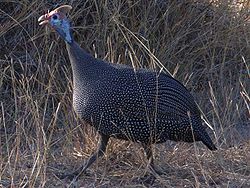 Figure  helmikanaLAPIITIT JA KENTAURIT Lapiitit olivat tarunomainen kansa, joka asusti Thessaliassa ja Arkadian vuoriseudulla ja oli läheisessä yhteydessä monien kreikkalaisheimojen kanssa. Heidän ensimmäinen tunnettu kuninkaansa oli Flegyas, Ares-jumalan ja Sisyfoksen tyttären Khrysenpoika. Flegyaalla oli kaksi lasta, tytär Koronis ja poika Iksion. Apollon rakastui Koronikseen, mutta kun tämä tämä jo odotti Asklepiosta, tulevaa parannuksenjumalaa, hän rakastui Iskhykseen. Valkea korppi, jonka Apollon oli asettanut vartioimaan rakastettuaan, ilmoitti tästä uudesta suhteesta Apollonille. Jumala raivostui, koska korppi ei ollut heti nokkinut Iskhyloksen silmiä, ja kirosi linnun. Siitä lähtien kaikki korpit ovat olleet mustia. Apollon pyysi sisartaan Artemista surmaamaan Koroniksen mutta sai Asklepioksen pelastetuksi neidon kohdusta ja antoi tämän kentauri Kheironin kasvatetuksi.Iksion tuli isänsä jälkeen lapiittien kuninkaaksi. Hänestä tuli ensimmäinen sukulaismurhaaja, koska hän surmasi murhapoltolla appensa Deioneuksen. Mikään jumala  tai ihminen ei tahtonut puhdistaa  häntä tuosta rikoksesta, mutta lopulta Zeus sääli häntä, kutsui hänet vieraakseen ja puhdisti hänet. Iksion maksoi kuitenkin tämän hyväntyön pahalla, rakastui Heraan ja yritti raiskata tämän. Kun Zeus sai tietää tästä Iksionin yrityksestä, hän teki pilvestä Heran näköisen hahmon ja toimitti puolisonsa turvaan. Iskion kävi pilven kimppuun, ja suhteesta syntyi Kentauros, kaikkien kentaurien kantaisä. Iskionia oli kuitenkin myös rangaistava, ja Zeus kiinnitti tämän palavaan pyörään, jonka hän pani auringon tavoin ikuisesti kiertämään taivaankantta. Lapiitit sopeutuivat Zeuksen luomaan uuteen maailmanjärjestykseen, missä he edustivat kulttuuria ja hyviä tapoja, kun taas kentaurit kapinoivat ja säilyttivät aina yhteytensä villiin luontoon. Tämä kävi ilmi myös kentaurien ulkomuodosta: heillä oli hevosen ruumis ja kavioihin päättyvät alaraajat mutta ihmisen ylävartalo ja kasvot. Viiniä, Dionysoksen lahjaa ja inhimillisen kulttuurin korkeaa saavutusta, kentaurit eivät kestäneet lainkaan vaan aina sitä saadessaan joivat liikaa ja alkoivat mellastaa hillittömästi. Iksionin pojasta Peirithooksesta, jota jotkut pitivät Zeuksen poikana, tuli Flegyaan seuraaja lapiittien kuninkaana. Peirithoos meni naimisiin Hippodameian kanssa, jonka isä oli thessalialaisen joenjumala Peneioksen poika Atraks. Hippodameialla oli myös sisar, Kainis, jonka Poseidon muutti mieheksi, teki tästä kuolemattoman ja antoi hänelle nimen Kaineus. Peirithoos kutsui varomattomasti häihinsä myös naapureina asustavat kentaurit. Nautittuaan viiniä nämä eivät kuitenkaan pysyneet aisoissa vaan kävivät käsiksi lapiittinaisiin ja pyrkivät ryöstämään näitä mukaansa. Erityisen röyhkeästi käyttäytyi Eurytion-niminen kentauri, joka kävi itsensä Hippodameian kimppuun. Kentaurien ja muiden häävieraiden  välillä syttyi kauhea taistelu, joka tunnettiin myöhemmin nimellä kentauromakhia. Kaineus yritti puolustaa sisartaan, ja kun kentaurit eivät saaneet häntä hengiltä, he kasasivat hänen päälleen valtavan määrän puunrunkoja, joiden alla hän painui syvälle maan sisään. Peirithooksen ja hänen ystävänsä  Ateenan kuninkaan Theseuksen johdolla lapiitit onnistuivat kuitenkin lopulta kukistamaan hankalat häävieraat ja pelastamaan juhlaan osallistuneet naiset. Peirithoos ihaili Theseusta ja pyrki matkimaan tämän urotekoja. Sankarit olivat sitä mieltä, että jumalten poikina heille kuului jumalaiset morsiamet. Theseus tavoitteli Helenaa, joka oli vielä lapsenkengissä, ja Peirithoos Persefoneta. Dioskuurit pelastivat Helenan, ja myös Theseuksen ja Peirithooksen yhteinen ryöstöretki Manalaan epäonnistui pahan kerran. Kun he monien vaikeuksien jälkeen saapuivat perille, Haades oli ottavinaan heidät ystävällisesti vastaan ja pyysi heitä istuutumaan juhlapöytään. Mutta kun he istuutuivat, he jäivätkin kiinni tuoleihinsa. Kun Herakles saapui varastamaan Kerberosta, hän saattoi vapauttaa Theseuksen, mutta Peirithooksen oli jäätävä ikuisiksi ajoiksi istumaan tuoliinsa Haadeksessa. Villien ja yleensä pahantahtoisten kentaurien joukossa oli muutamia loistavia poikkeuksia: parannustaitoinen Kheiron opetti monia  sankareita Pelionvuoristossa, ja ystävällinen Folos auttoi Heraklesta Erymanthosvuoren kaurisjahdissa. Kheiron oli hyvin oppinut ja sivistynyt, mutta hän polveutuikin Kronoksesta ja oli näin ollen Zeuksen velipuoli. Folos puolestaan pystyi vastustamaan viininhimoa toisin kuin muut naapurustossa asuvat kentaurit, mutta hänkin nautti ruokansa kypsentemättömänä. Molemmat saivat surullisen lopun. LYYDIAN KUNINKAAT Mermnadien valtaannousu Herodotos, joka kreikkalaisista historioista oli eniten kiinnostunut myös naapurikansojen tapahtumista, on välittänyt useita tarinoita Lyydian valtakunnasta ja sen hallitsijoista. Monet tarinoista ovat selvästi myyttisiä, kun taas toisissa on mukana myös historiallisia aineksia. Lyydian valtakunta sijaitsi läntisessä Anatoliassa, ja yhtenä heetiläisvaltakunnan perillisistä se kukisti vähitellen alueella sijainneet kreikkalaiset siirtokunnat, joista pohjoisimmat olivat aiolialaisia, keskiset joonialaisia ja eteläisimmät doorilaisia. Valtakunnan varhaisimmat tarunomaiset hallitsijat olivat Herakleen pojan Alkaioksen jälkeläisiä, tylonidejä, jotka hallitsivat valtakuntaa viisisataaviisi vuotta. Viimeinen tylonidihallitsija oli Kandaules Myrsoksen poika, joka rakasti syvästi puolisoaan ja oli sitä mieltä, että tämä oli maailman kaunein nainen. Kandauleen erityinen suosikki oli Gyges, yksi hänen sotapäällikköistään, jolle  kuningas uskoi yhä enemmän jokapäiväisiä hallitustehtäviä. Kohtalo olikin päättänyt, että Kandauleen aika alkoi olla ohi ja että Gyges seuraisi häntä kuninkaana. Kerran Kandaules sanoi Gygeelle: >> Sinä et ehkä usko minua, kun ylistän puolisoni kauneutta. Järjestä siis niin, että saat omin silmin nähdä hänet alastomana ja voit itse päätellä, puhunko totta. >>Gyges piti ehdotusta sopimattomana, sillä hänen mielestään riisuessaan vaatteensa nainen luopui myös häveliäisyydestään. Sitä paitsi sananlaskukin sanoi, että on tyydyttävä katselemaan vain sitä minkä omisti. Hän pelkäsi, että jotakin ikävää tapahtuisi ja väitti luottavansa Kandauleen sanaan. Kandaules ei kuitenkaan tyytynyt tähän vaan vakuutti, ettei hän itse koskaan syyttäisi Gygestä sopimattomasta käytöksestä, eikä hänen puolisonsa saisi koskaan tietää, että vieras oli katsellut häntä. Kandaules lupasi jättää makuuhuoneensa oven raolleen ja päästää Gygeen oven taakse. Sieltä hän saisi seurata kuningattaren riisuvan vaatteensa ja asettavan ne oven suussa olevalle tuolille. Kun hän kääntyisi selin astuakseen vuoteeseen, Gygeen pitäisi poistua hiljaa piilopaikastaan. Näin toimittiin mutta kun kuningatar kääntyi selin, hän havaitsi Gygeen poistumisen. Hän ei kuitenkaan sanonut mitään, koska ymmärsi, että hänen puolisonsa oli tapahtuman takana. Hän suunnitteli kostoa miehelleen, koska lyydialaisten keskuudessa alastomana esiintymistä pidettiin erityisen häpeällisenä.Heti aamulla kunigatar kutsui Gygeen luokseen ja saneli tälle tahtonsa. Gygeen piti joko surmata Kandaules, mennä avioliittoon kuningattaren kanssa ja nousta Lyydian valtaistuimelle tai tulla itse heti surmatuksi. Gyges valitsi elämän, asettui tikarilla varustettuna saman oven taakse kuin edellisenä yönä ja Kandauleen nukahdettua surmasi tämän. Kuninkaan murha herätti levottomuutta, ja päätettiin kysyä neuvoa Delfoin oraakkelilta. Jos Pythia hyväksyisi kuninkaan murhan, tulisi Gygeestä laillinen kuningas, mutta jos vastaus olisi kielteinen, Gygestä rangaistiin , ja valtaistuin palautuisi Herakleen jälkeläisille. Oraakkelin vastaus oli myöteinen, ja Gygeen mukana mermnadien dynastia nousi Lyydian valtaistuimelle. Tämä tapahtui noin 680 eKr. Lisäksi oraakkeli ilmoitti, että mermnadien viidennen sukupolven jälkeen heitä kohtaisi kosto. Gyges lähetti Delfoihin rikkaita kulta- ja hopealahjoja ja hallitsi kolmekymmentäkahdeksan vuotta. Myös hänen seuraajansa pitivät yllä hyviä suhteita oraakkeliin. Lyydian valtakunta vaurastui edelleen suuresti, koska Paktolusjoessa oli paljon kultaa ja koska monet tärkeät kauppareitit kulkivat sen kautta rannikolle. Lyydian kuninkaat olivatkin ensimmäisinä Euroopassa korvaamassa luontoistaloutta rahataloudella. He löivät rahaa Vähässä-Aasiassa luonnollisesti esiintyvästä kullan ja hopean  sekoituksesta, josta käytettiin samaa nimeä kuin meripihkasta, elektron. Rahojen arvot vain olivat niin suuria, ettei niillä ollut käyttöä yksityishenkilöiden välisessä kaupankäynnissä. Gygeen kolmas seuraaja oli Alyattes (noin 610-560 eKr.), joka onnistui karkottamaan ryöstelevät kimmeriläiset Vähästä-Aasiasta. Hän ryhtyi  taistelemaan myös Kyaksareen hallitsemia meedialaisia vastaan ja menestyi siinä huonommin. Miletoslainen luonnonfilosofi Thales ennusti auringonpimennyksen, joka tapahtui 28.5.585 eKr. Alyatteen ja Kyaksareen välisen Halysjoen taistelun aikana. Todennäköisesti juuri Alyatteen hallitusaikana Sapfo yritti ostaa tyttärelleen jonkin korun tai muun kalleuden Lyydiasta, mutta Lesboksen tyranni Pittakos esti kaupan, koska piti korua liian ylellisenä. 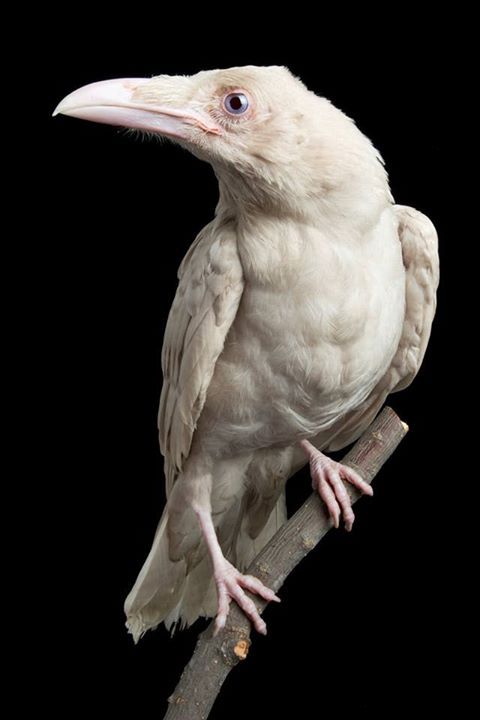 Figure  valkea korppi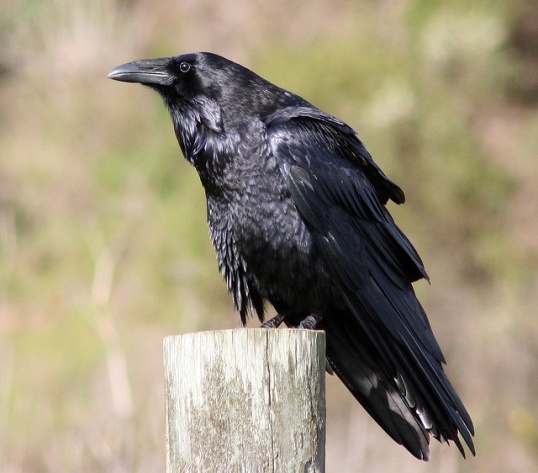 Figure  korppiMYYTIN MYÖHEMPI KÄYTTÖOinomaoksen ja Pelopsin välisen kilpa-ajan valmistelua kuvataan Olympian Zeus-temppelin itäisessä päätykolmiossa, 400-luvun puoliväli, Olympian museoSofokles ja Euripides kirjoittivat kadonneet tragediat Oinomaoksen kohtalosta ja Atreuksen ja Thyesteen välisestä taistelustaElektra esiintyy pääosassa Aishkyloksen tragediassa Hautauhrintuojat, samoin sekä Sofokleen että Euripideen tragedioissa, jotka kantavat hänen nimeäänOrestes on pääosassa etenkin Aishkyloksen Oresteian viimeisessä osassa Eumedinit, 458 eKr.Aishkylos, Agamemnon (tragedia), 458 eKr.Euripides, Ifigeneia Auliissa (tragedia), 408-406 eKr. L. Annaeus Seneca, Agamemno (tragedia), noin 50 jKr. L. Annaeus Seneca, Thyestes (tragedia), noin 50 jKr. Vaikka Orfeus oli mukana Odysseiaa varhaisempana pidetyssä Argonauttien tarussa, häntä ei mainita lainkaan Homeroksella. Sen sijaan hän esiintyy 500-luvulla alkaen eKr. aina myöhäisantiikkiin saakka sekä kirjallisuudessa että kuvataiteissa. Myös uudella ajalla Orfeuksen ja Eurydiken taru on ollut sekä kuvataiteen että näyttämötaiteen suosittuna aiheenaP.P. Rubens, Orfeus ja Eurydike (maalaus), 1636, Prado, MadridNäytelmiä tarusta ovat tehneet muiden muassa Angelo Poliziano  (1471), Jean Cocteau (1926) ja Jean Anouilh (1941) Oopperoista kuuluisimpia ovat Claudio Monteverdin Orfeo vuodelta 1607Christhoph Willibald Gluckin Orpheus und Eurydike vuodelta 1762, ja Jacques Offenbachin koominen ooppera (operetti) Orphée aux enfers (Orfeus Manalassa), vuodelta 1858Marcel Camus’n ohjaama elokuva Orfeu negro (Musta Orfeus) vuodelta 1959 sai valtavan kansainvälisen suosion. Aiheen lisäksi filmin bossanovamusiikki  vaikuttivat sen suosioonMYYTIN MYÖHEMPI KÄYTTÖ Sofokles ja Euripide kirjoittivat tragediat Meleagroksen kohtalostaPeter Paul Rubens suosi sekä Meleagros ja Atalante-että Kalydonin metsästysaiheita, ja aiheista on tehty useita näytelmiä ja oopperoitaMYYTIN MYÖHEMPI KÄYTTÖ Kentauromakhia oli eräs kaikkein suosituimmista aiheista klassisen kauden arkkitehtonissa koristelussa. Sitä on kuvattu muun muassa Olympian Zeustemppelin läntisessä päätykolmiossa, Ateenan Parthemonin metoopeissa ja Bassain Apollonin temppelin sisällä olleessa friisissä. 